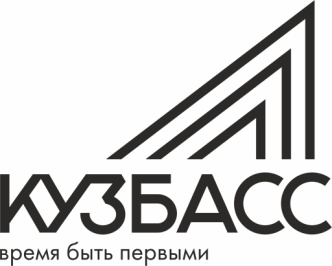    Приложение 2ГКУ Центр занятости населения г.Ленинска-Кузнецкого информирует.Вниманию работодателей, Для определения размера пособия по безработице и стипендии Центр занятости просит выдавать гражданам справки в новом формате. Новая форма справки о среднем заработке за последние три месяца по последнему месту работы (службы) размещена на сайте департамента труда и занятости населения Кемеровской области http://www.ufz-kemerovo.ru/content/ .СПРАВКА №____о среднем заработке за последние три месяца по последнему месту работы (службы)Выдана гр.___________________________________________________________в том, что он (она) выполнял (ла) работу, проходил (ла) службу:с ____________________________________________ по _____________________________________________________________________________________________________________________________________________(наименование организации и т.д.)на условиях неполного рабочего дня (недели) ДА / НЕТ (нужное подчеркнуть)________________________________________________________________________________________________указать статью ТК РФ, на основании которой установлен неполный рабочий день (неделя)Средний заработок за последние три месяца, составил ________  руб. _______ коп.________________________________________________________________________________________________сумма цифрами и прописьюРасчет среднего заработка производится в соответствии с Порядком исчисления среднего заработка для определения размера пособия по безработице и стипендии, выплачиваемой гражданам в период профессиональной подготовки, переподготовки и повышения квалификации по направлению органов службы занятости (Постановление Министерства труда и социального развития РФ от 12.08.2003 г. № 62).Справка выдана на основании __________________________________________________________                                                              лицевые счета, платежные ведомостиРуководитель  организации     ___________________     /       ________________________________                                                                                  подпись                                      Ф.И.О. Главный (старший) бухгалтер  _________________      /      ________________________________                                                                                                                 подпись                                                      Ф.И.О.М. П.(при наличии)«_____» _____________  20___г.    Телефон для справок   __________________В соответствии с действующим законодательством РФ ответственность за достоверность сведений, указанных в справке, несут руководитель и главный бухгалтер организации. Заполнение всех предложенных реквизитов справки является обязательным. Фирменный бланк или угловой штамп организации с указанием юридического адресаОБРАЗЕЦИНН ______________________________________идентификационный номер организацииОКВЭД ____________________________________код вида экономической деятельности организации